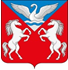 РОССИЙСКАЯ  ФЕДЕРАЦИЯКРАСНОЯРСКИЙ КРАЙ КРАСНОТУРАНСКИЙ РАЙОН                            ЛЕБЯЖЕНСКИЙ СЕЛЬСКИЙ СОВЕТ ДЕПУТАТОВРЕШЕНИЕ24.01.2018                                             с.Лебяжье                                     № 36-113-рОб утверждении проекта решения «О внесении изменений и дополнений в Устав Лебяженского сельсовета Краснотуранского района Красноярского края»В целях приведения Устава Лебяженского сельсовета Краснотуранского района Красноярского края в соответствие с требованиями Федерального закона от 06.10.2003 № 131-ФЗ «Об общих принципах организации местного самоуправления в Российской Федерации», Закона Красноярского края от 15.10.2015 № 9-3724 «О закреплении вопросов местного значения за сельскими поселениями Красноярского края», руководствуясь пунктом 1 части 1 статьи 21 Устава Лебяженского сельсовета Краснотуранского района Красноярского края, Совет депутатов Лебяженского сельсовета РЕШИЛ:Внести в Устав Лебяженского сельсовета Краснотуранского района Красноярского края следующие изменения:в статье 3 после слов «на местных референдумах» дополнить словами «и сходах граждан»;пункт 7 статьи 4 изложить в следующей редакции: «7. Муниципальные нормативные правовые акты, затрагивающие права, свободы и обязанности человека и гражданина, устанавливающие правовой статус организаций, учредителем которых выступает муниципальное образование, а также соглашения, заключаемые между органами местного самоуправления, вступают в силу после их официального опубликования (обнародования) в порядке, предусмотренном пунктами 8, 9 настоящей статьи»;пункт 1 статьи 7.2 дополнить подпунктом 17 следующего содержания: «17) оказание содействия развитию физической культуры и спорта инвалидов, лиц с ограниченными возможностями здоровья, адаптивной физической культуры и адаптивного спорта»;статью 9 исключить;в статье 12:- дополнить пунктом 1.1 следующего содержания:«1.1. Глава сельсовета исполняет свои полномочия на постоянной основе»;- пункт 7 изложить в следующей редакции:«7. Глава сельсовета должен соблюдать ограничения, запреты, исполнять обязанности, которые установлены Федеральным законом от 25.12.2008 № 273-ФЗ «О противодействии коррупции», Федеральным законом от 03.12.2012 № 230-ФЗ «О контроле за соответствием расходов лиц, замещающих государственные должности, и иных лиц их доходам», Федеральным законом от 07.05.2013 № 79-ФЗ «О запрете отдельным категориям лиц открывать и иметь счета (вклады), хранить наличные денежные средства и ценности в иностранных банках, расположенных за пределами территории Российской Федерации, владеть и (или) пользоваться иностранными финансовыми инструментами».»;в подпункте 11 пункта 2 статьи 14 слова «с частями 3, 5 статьи 13» заменить словами «с частями 3, 5, 7.2 статьи 13»;пункт 1 статьи 16 изложить в следующей редакции:«1. В случае досрочного прекращения полномочий Главы поселения либо применения к нему по решению суда мер процессуального принуждения в виде заключения под стражу или временного отстранения от должности его полномочия временно исполняет заместитель Главы сельсовета, а в случае, если указанное лицо не назначено или не может исполнять полномочия Главы поселения, то эти обязанности исполняет уполномоченный муниципальный служащий  по решению Совета депутатов.»пункт 4 статьи 18 изложить в следующей редакции:«4. Нормативные правовые акты главы поселения, затрагивающие права, свободы и обязанности человека и гражданина, устанавливающие правовой статус организаций, учредителем которых выступает муниципальное образование, а также соглашения, заключаемые между органами местного самоуправления, вступают в силу после их официального опубликования (обнародования)»;в подпункте 3 пункта 1 статьи 19.1 после слов «избранных депутатов» дополнить словами «по требованию главы сельсовета»;в подпункте 4 пункта 1 статьи 20 слова «с частями 3, 5 статьи 13» заменить словами «с частями 3, 5, 7.2 статьи 13»;в статье 25:- пункте 5 слова «в пункте 6 настоящей статьи» заменить словами «в пунктах 6, 7 настоящей статьи»;- пункт 6 изложить в следующей редакции:«6. Нормативные решения, затрагивающие права, свободы и обязанности человека и гражданина устанавливающие правовой статус организаций, учредителем которых выступает муниципальное образование, а также соглашения, заключаемые между органами местного самоуправления, вступают в силу после их официального опубликования (обнародования)»;пункт 6 статьи 26 изложить в следующей редакции:«6. Депутат должен соблюдать ограничения, запреты, исполнять обязанности, которые установлены Федеральным законом от 25 декабря 2008 года № 273-ФЗ «О противодействии коррупции» и другими федеральными законами»;в статье 27:- подпункт 11 пункта 1 изложить в следующей редакции:«11)в иных случаях, предусмотренных  Федеральным законом от 06.10.2003 № 131-ФЗ «Об общих принципах организации местного самоуправления в Российской Федерации» и иными федеральными законами»;- пункт 7 изложить в следующей редакции:«7. Досрочно утративший свои полномочия депутат может вновь обрести их лишь в случае нового избрания. Лица, являвшиеся депутатами сельского Совета, распущенного на основании части 2.1 статьи 73 Федерального закона от 6 октября 2003 года № 131-ФЗ «Об общих принципах организации местного самоуправления в Российской Федерации» (за исключением лиц, в отношении которых судом установлен факт отсутствия вины за не проведение Советом правомочного заседания в течение трех месяцев подряд), не могут быть выдвинуты кандидатами на выборах, назначенных в связи с указанными обстоятельствами»;- пункт 8 дополнить абзацем вторым следующего содержания:«В случае обращения высшего должностного лица Красноярского края (руководителя высшего исполнительного органа государственной власти субъекта Российской Федерации) с заявлением о досрочном прекращении полномочий депутата представительного органа муниципального образования днем появления основания для досрочного прекращения полномочий является день поступления в представительный орган муниципального образования данного заявления»;статью 27.2 изложить в следующей редакции:«Статья 27.2 Пенсионное обеспечение лиц, замещающих муниципальные должности на постоянной основе 1. Лица, замещавшие муниципальные должности на постоянной основе не менее шести лет и получавшие денежное вознаграждение за счет средств местного бюджета, прекратившие исполнение полномочий (в том числе досрочно), имеют право на пенсию за выслугу лет, устанавливаемую к страховой пенсии по старости (инвалидности), назначенной в соответствии с Федеральным законом «О страховых пенсиях», либо к пенсии, досрочно назначенной в соответствии с Законом Российской Федерации «О занятости населения в Российской Федерации» (далее - страховая пенсия по старости (инвалидности)», а также к пенсии по государственному пенсионному обеспечению, назначенной в соответствии с подпунктами 2 и 4 пункта 1 статьи 4 Федерального закона от 15.12.2001 № 166-ФЗ «О государственном пенсионном обеспечении в Российской Федерации».2. Перечень оснований, по которым право на пенсию за  выслугу лет не устанавливается, определяется пунктом 2 ст.8 Закона края от 26.06.2008 № 6-1832 «О гарантиях осуществления полномочий депутата, члена выборного органа местного самоуправления, выборного должностного лица местного самоуправления в Красноярском крае» (далее – Закон края).3. Пенсия за выслугу лет, выплачиваемая за счет средств местного бюджета, устанавливается в таком размере, чтобы сумма страховой пенсии по старости (инвалидности), фиксированной выплаты к страховой пенсии, повышений фиксированной выплаты к страховой пенсии, установленных в соответствии с Федеральным законом «О страховых пенсиях», пенсии по государственному пенсионному обеспечению  и пенсии за выслугу лет составляла 45 процентов ежемесячного денежного вознаграждения, с учетом районного коэффициента и процентной надбавки к заработной плате за стаж работы в районах Крайнего Севера и приравненных к ним местностях, в иных местностях края с особыми климатическими условиями, при наличии срока исполнения полномочий по муниципальной должности шесть лет. Размер пенсии за выслугу лет увеличивается на четыре процента ежемесячного денежного вознаграждения за каждый последующий год исполнения полномочий по муниципальной должности, при этом сумма страховой пенсии по старости (инвалидности), фиксированной выплаты к страховой пенсии, повышений фиксированной выплаты к страховой пенсии, пенсии по государственному пенсионному обеспечению и пенсии за выслугу лет не может превышать 75 процентов ежемесячного денежного вознаграждения с учетом районного коэффициента и процентной надбавки к заработной плате за стаж работы в районах Крайнего Севера и приравненных к ним местностях, в иных местностях края с особыми климатическими условиями.3.1. При определении размера пенсии за выслугу лет в порядке, установленном настоящей статьей, не учитываются суммы, предусмотренные пунктом 3 статьи 14 Федерального закона «О государственном пенсионном обеспечении в Российской Федерации».4. Размер пенсии за выслугу лет исчисляется исходя из денежного вознаграждения по соответствующей должности на момент назначения пенсии. Минимальный размер пенсии за выслугу лет составляет   3000  рублей.5. Увеличение месячного денежного вознаграждения по муниципальной должности, занимаемой на день прекращения полномочий, является основанием для перерасчета пенсии за выслугу лет. Размер пенсии за выслугу лет пересчитывается также при изменении размера страховой пенсии по старости (инвалидности), фиксированной выплаты к страховой пенсии, повышений фиксированной выплаты к страховой пенсии, пенсии по государственному пенсионному обеспечению, с учетом которых установлена пенсия за выслугу лет.6. Порядок назначения пенсии за выслугу лет устанавливается в соответствии с пунктом 6 статьи 8 Закона края.7. Размер пенсии за выслугу лет исчисляется исходя из денежного вознаграждения по соответствующей должности на момент назначения пенсии. Если нормативными правовыми актами местного самоуправления вместо денежного вознаграждения по муниципальной должности было установлено денежное содержание, то размер пенсии за выслугу лет может исчисляться исходя из ежемесячного денежного содержания, которое не должно превышать 2,8 должностного оклада с учетом действующих на территории районного коэффициента и процентной надбавки к заработной плате за стаж работы в районах Крайнего Севера и приравненных к ним местностях, в иных местностях края с особыми климатическими условиями.Увеличение месячного денежного вознаграждения по муниципальной должности, занимаемой на день прекращения полномочий, является основанием для перерасчета пенсии за выслугу лет.Размер пенсии за выслугу лет пересчитывается также при изменении размера страховой пенсии по старости (инвалидности), фиксированной выплаты к страховой пенсии, повышений фиксированной выплаты к страховой пенсии, пенсии по государственному пенсионному обеспечению, с учетом которых установлена пенсия за выслугу лет.8. В случае отсутствия необходимого срока исполнения полномочий для установления пенсии за выслугу лет по основаниям, установленным статьей 8 Закона края, лицо, замещавшее муниципальную должность и имеющее по совокупности стаж муниципальной службы, минимальная продолжительность которого для назначения пенсии за выслугу лет в соответствующем году определяется согласно приложению к Федеральному закону «О государственном пенсионном обеспечении в Российской Федерации», имеет право на назначение пенсии за выслугу лет в порядке и размере, предусмотренных муниципальным правовым актом Совета депутатов для назначения пенсии за выслугу лет муниципальным служащим.9. Лица, замещавшие выборные муниципальные должности и прекратившие исполнение полномочий до 01.08.2008 года имеют право на назначение им пенсии за выслугу лет на условиях, установленных статьей 8 Закона края, в соответствии с настоящим Уставом, с момента обращения в соответствующий орган местного самоуправления.10. Периоды исполнения полномочий по замещаемым муниципальным должностям для назначения пенсии за выслугу лет  включают периоды замещения должностей:1) председателей исполкомов районных, городских, районных в городах, поселковых и сельских Советов народных депутатов (Советов депутатов трудящихся) - до 31 декабря 1991 года или до окончания сроков их полномочий;2) назначенных глав местных администраций - до 31 декабря 1996 года;3) выборных должностей в органах местного самоуправления - со 2 августа 1991 года»;в статье 30:- подпункт 7 пункта 1 исключить;- подпункт 12 пункта 3 исключить;в статье 30.1:- пункт 2 изложить в следующей редакции:«2. К полномочиям Администрации Лебяженского сельсовета по осуществлению функции муниципального контроля относятся:1) организация и осуществление муниципального контроля на соответствующей территории, в том числе проведение плановых, а в случаях предусмотренных Законом, также внеплановых проверок соблюдения юридическими лицами, индивидуальными предпринимателями требований, установленных муниципальными правовыми актами, а также требований, установленных федеральными законами, законами Красноярского края, в случаях, если соответствующие виды контроля относятся к вопросам местного значения;2) организация и осуществление регионального государственного контроля (надзора), полномочиями, по осуществлению которого наделены органы местного самоуправления;3) разработка административных регламентов осуществления муниципального контроля в соответствующих сферах деятельности, разработка в соответствии с типовыми административными регламентами, утверждаемыми уполномоченными органами исполнительной власти Красноярского края, административных регламентов осуществления регионального государственного контроля (надзора), полномочиями по осуществлению которого наделены органы местного самоуправления. Разработка и принятие указанных административных регламентов осуществляются в порядке, установленном нормативными правовыми актами Красноярского края;4) осуществление иных предусмотренных федеральными законами, законами и иными нормативными правовыми актами Красноярского края полномочий»;- в пункте 3 слова «Глава администрации» заменить словами «Глава сельсовета»;статью 36 изложить в следующей редакции:«Статья 36. Правотворческая инициатива граждан1. С правотворческой инициативой может выступить инициативная группа граждан, обладающих избирательным правом, в порядке, установленном нормативным правовым актом Совета депутатов.Минимальная численность инициативной группы граждан устанавливается нормативным решением Совета депутатов и не может превышать 3 процента от числа жителей поселений, обладающих избирательным правом.2. Проект муниципального правового акта, внесенный в порядке реализации правотворческой инициативы граждан, подлежит обязательному рассмотрению органом местного самоуправления или должностным лицом местного самоуправления поселений, к компетенции которых относится принятие соответствующего акта, в течение трех месяцев со дня внесения.3. Для осуществления правотворческой инициативы регистрации инициативной группы не требуется.4. Мотивированное решение, принятое по результатам рассмотрения проекта муниципального правового акта, внесенного в порядке реализации правотворческой инициативы граждан, должно быть официально в письменной форме доведено до сведения внесшей его инициативной группы граждан»;в пункте 5 статьи 37 после слов «слушаний» дополнить словами «, включая мотивированное обоснование принятых решений»;абзац второй пункта 3 статьи 42 изложить в следующей редакции:«Конференция граждан по вопросам организации и осуществления ТОС считается правомочной, если в ней принимают участие не менее двух третей избранных на собраниях граждан делегатов, представляющих не менее одной трети жителей соответствующей территории, достигших шестнадцатилетнего возраста»;в пункте 4 статьи 53 слова «затрат на их денежное содержание» заменить словами «расходов на оплату их труда»;главу 9 дополнить статьей 53.1 следующего содержания:«Статья 53.1. Исполнение бюджета поселения1. Исполнение бюджета поселения производится в соответствии с Бюджетным кодексом Российской Федерации и обеспечивается администрацией поселения с соблюдением требований, установленных Бюджетным кодексом Российской Федерации и Федеральным законом от 06.10.2003 № 131-ФЗ «Об общих принципах организации местного самоуправления в Российской Федерации», а также принимаемыми в соответствии с ними законами Красноярского края.2. Исполнение бюджета поселения организуется на основе сводной бюджетной росписи и кассового плана»;в статье 58:- пункты 3, 4 изложить в следующей редакции:«3. Проект устава поселения, проект муниципального правового акта о внесении изменений и дополнений в устав муниципального образования не позднее, чем за 30 дней до дня рассмотрения вопроса о принятии устава муниципального образования, внесении изменений и дополнений в устав муниципального образования подлежат официальному опубликованию (обнародованию) с одновременным опубликованием (обнародованием) установленного представительным органом муниципального образования порядка учета предложений по проекту указанного устава, проекту указанного муниципального правового акта, а также порядка участия граждан в его обсуждении. Не требуется официальное опубликование (обнародование) порядка учета предложений по проекту муниципального правового акта о внесении изменений и дополнений в устав муниципального образования, а также порядка участия граждан в его обсуждении в случае, когда в устав муниципального образования вносятся изменения в форме точного воспроизведения положений Конституции Российской Федерации, федеральных законов, конституции (устава) или законов Красноярского края в целях приведения данного устава в соответствие с этими нормативными правовыми актами.4. Проект устава поселения, проект нормативного правового акта о внесении в устав изменений и дополнений подлежит вынесению на публичные слушания в соответствии с настоящим Уставом»;- пункт 5 исключить;1.24. абзац первый пункта 1 статьи 60 изложить в следующей редакции:«1. Настоящий Устав, муниципальный правовой акт о внесении изменений и дополнений в настоящий Устав подлежат официальному опубликованию (обнародованию) после их государственной регистрации и вступают в силу в день, следующий за днем официального опубликования (обнародования)».2. Контроль за исполнением Решения возложить на Главу сельсовета3. Настоящее Решение о внесении изменений и дополнений в Устав Лебяженского сельсовета Краснотуранского района Красноярского края подлежит официальному опубликованию (обнародованию) после его государственной регистрации и вступает в силу в день, следующий за днем официального опубликования (обнародования) в газете «Ведомости органов местного самоуправления села Лебяжье».Глава Лебяженского сельсовета Краснотуранского района Красноярского края обязан опубликовать (обнародовать) зарегистрированное Решение о внесении изменений и дополнений в Устав Лебяженского сельсовета Краснотуранского района Красноярского края, в течение семи дней со дня его поступления из Управления Министерства юстиции Российской Федерации по Красноярскому краю. Председатель Лебяженского сельскогоСовета депутатов                                                                                         И.А.НикитинаГлава Лебяженского сельсовета                                                                                                   М.А.Назирова